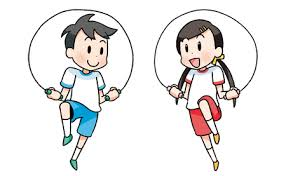 １かいれんぞく（２～４かい）５かいいじょうさいこうでなんかいとべたかりょうあしとびこしかいまえとびかいグーパーとびかいグーチョキとびかいかけあしとびかいよこふりとびかいけんけんとびかいあやとびかいこうさとびかいうしろとびかいうしろかけあしとびかいにじゅうとびかい